ОСТОРОЖНО, ГРИПП!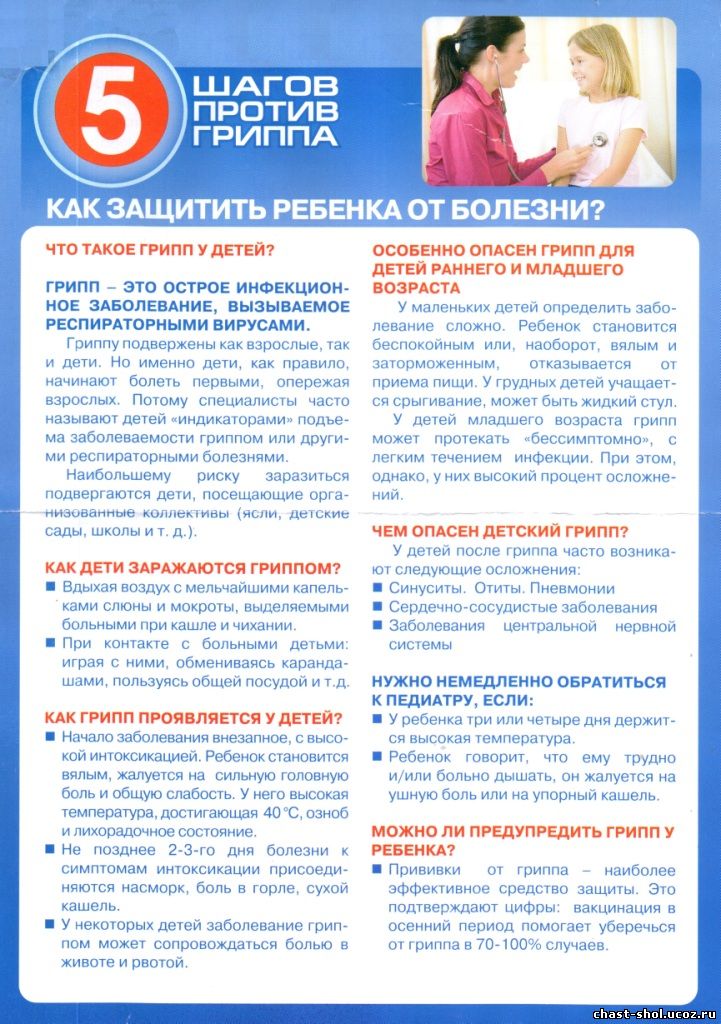 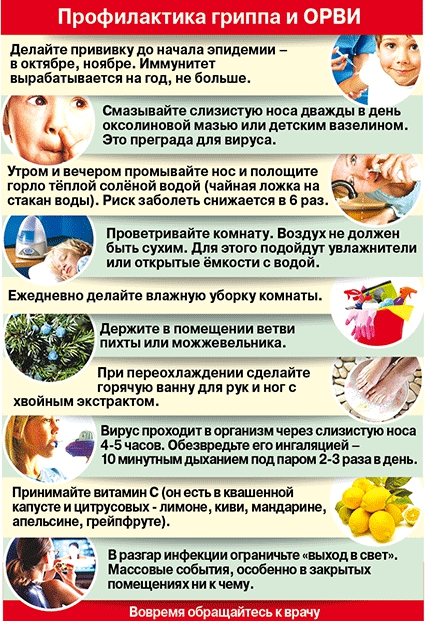 